Hinweis: Bei den Veranstaltungen der HfMDK werden regelmäßig Fotoaufnahmen für die veranstaltungsbezogene und die allgemeine Öffentlichkeitsarbeit der Hochschule gemacht (für Website, Social Media und Print). Bitte sprechen Sie bei Einwänden unsere*n Fotograf*in oder den Abenddienst vor Ort an.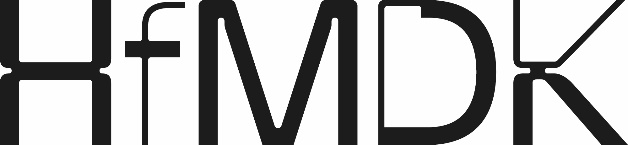 Konzertpodium mit der IEMADI 09. Januar 2024 / 19.30 UhrKleiner SaalKonzertpodium mit der IEMAJustina RepečkaitėAtropine for brass trio and electronics (2022)Germán Toro PérezEcos III / Mittersill for double bass, string trio and live-electronics (2010)Tristan MurailTreize couleurs du soleil couchant (1978)PAUSEAlexander ReiffPolitics & Sex (2023) (Uraufführung)Ying WangCoffee and Tea (2012)Philip VenablesIllusions (2015, rev. 2017)